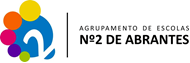 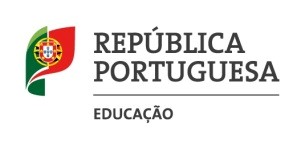 AGRUPAMENTO DE ESCOLAS Nº2 DE ABRANTESPLANIFICAÇÃO ANUAL DA DISCIPLINA DE TECNOLOGIAS DE INFORMAÇÃO E COMUNICAÇÃO Ano letivo - 2017/20187º ANO DE ESCOLARIDADE – 2º SemestreTurmas: C,DTurmas: C,DAULAS PREVISTASAULAS PREVISTASPERÍODOS ESCOLARESTEMAS/CONTEÚDOS PROGRAMÁTICOSPARA LECIONAÇÃO DE CONTEÚDOSPARA AVALIAÇÃO1º Período2º PeríodoINFORMAÇÃO • A informação, o conhecimento e o mundo das tecnologias.GESTÃO DA INFORMAÇÃO • Utilização do computador e/ou de dispositivos eletrónicos similares em segurança..3 Tempos2 Tempos2º PeríodoINFORMAÇÃO • A informação, o conhecimento e o mundo das tecnologias.GESTÃO DA INFORMAÇÃO • Utilização do computador e/ou de dispositivos eletrónicos similares em segurança..3 Tempos2 Tempos3º PeríodoANÁLISE DA INFORMAÇÃO • Pesquisa e análise da informação na Internet.PRODUÇÃO • Produção e edição de documentos.• Produção e edição de apresentações multimédias4 Tempos4 Tempos3º PeríodoANÁLISE DA INFORMAÇÃO • Pesquisa e análise da informação na Internet.PRODUÇÃO • Produção e edição de documentos.• Produção e edição de apresentações multimédias8 tempos4 Tempos3º PeríodoANÁLISE DA INFORMAÇÃO • Pesquisa e análise da informação na Internet.PRODUÇÃO • Produção e edição de documentos.• Produção e edição de apresentações multimédias8 Tempos4 TemposTOTAL DE AULAS PREVISTASTOTAL DE AULAS PREVISTAS32 Tempos - 16 Semanas32 Tempos - 16 Semanas